Lancaster Seventh-Day Adventist ChurchA House of Prayer for All People 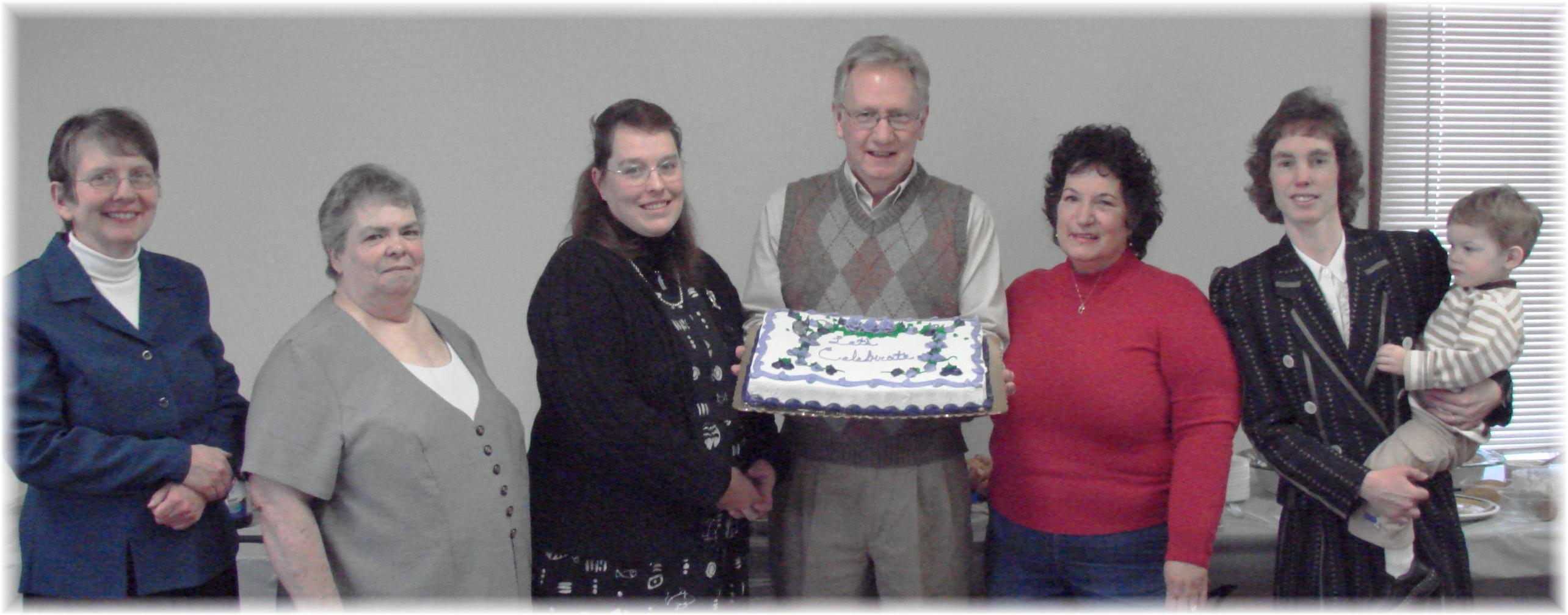 Bonnie,   Evelyn,   Carol,   Len,   Kay,   Andrew (held by Connie)January Birthdays - 2010